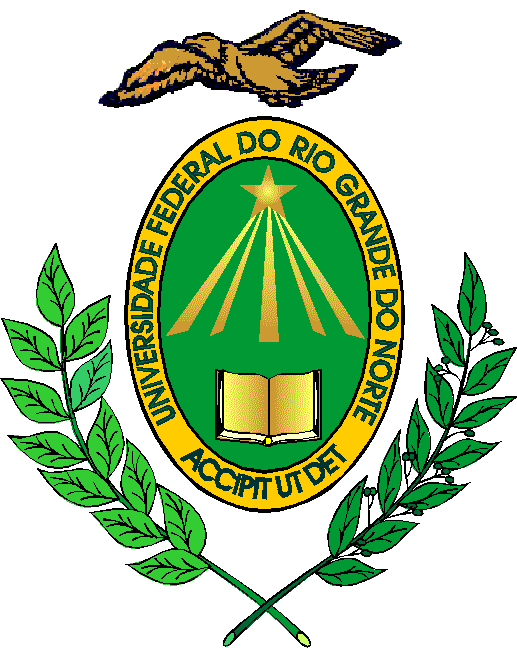 RESOLUÇÃO No 003/2015-CONSUNI, de 13 de março de 2015.Aprova criação do Departamento de Ciências Atmosféricas e Climáticas – DCAC, do Centro de Ciências Exatas e da Terra – CCET, da Universidade Federal do Rio Grande do Norte – UFRN.         A REITORA DA UNIVERSIDADE FEDERAL DO RIO GRANDE DO NORTE faz saber que o Conselho Universitário – CONSUNI, usando das atribuições que lhe confere o Artigo 14, Inciso IX, do Estatuto da UFRN,CONSIDERANDO o Memorando no 035/14-R, de 14 de agosto de 2014; CONSIDERANDO a decisão da plenária do Departamento de Estatística, do Centro de Ciências Exatas e da Terra - CCET em reunião extraordinária realizada no dia 25 de agosto de 2014; CONSIDERANDO a decisão do Conselho da Escola de Ciências e Tecnologia – CONECT/EC&T, em reunião ordinária realizada no dia 10 de setembro de 2014; CONSIDERANDO a decisão da plenária do Conselho de Centro – CONSEC, do Centro de Ciências Exatas e da Terra - CCET, em reunião extraordinária realizada no dia 23 de setembro de 2014;             CONSIDERANDO a Resolução de no 203/2014-CONSEPE, de 07 de outubro de 2014, publicada no Boletim de Serviço n o 186/2014, de 08 de outubro de 2014,            CONSIDERANDO a Resolução de no 037/2014-CONSAD, de 20 de novembro de 2014, publicada no Boletim de Serviço n o 218/2014, de 25 de novembro de 2014,CONSIDERANDO o que consta no processo no 23077.032987/2014-47,            RESOLVE:Art. 1o Aprovar a criação do Departamento de Ciências Atmosféricas e Climáticas – DCAC, do Centro de Ciências Exatas e da Terra – CCET, da Universidade Federal do Rio Grande do Norte – UFRN.           Art. 2o Esta Resolução entra em vigor a partir da data de sua publicação, revogadas as disposições em contrário.	                                        Reitoria, em Natal, 13 de março de 2015.					       Ângela Maria Paiva Cruz                                          REITORA